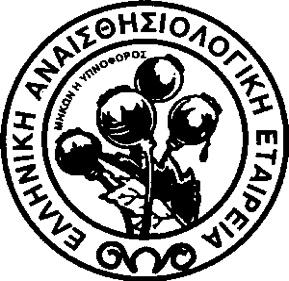 Αίτηση Υποψηφιότηταςγια το Διοικητικό Συμβούλιο της E.A.EΠαρακαλώ να γίνει δεκτή η υποψηφιότητά μου για μέλος του νέου Δ.Σ. της «Ελληνικής Αναισθησιολογικής Εταιρείας» στις εκλογές της 19 ης Νοεμβρίου Δεκεμβρίου 2019.Επώνυμο:Όνομα:Α.Τ.:Eπάγγελμα :Νοσοκομείο:Παρούσα Θέση :Ημερομηνία:Αίτηση Υποψηφιότηταςγια την Εξελεγκτική Επιτροπή της Ε.Α.Ε Παρακαλώ να γίνει δεκτή η υποψηφιότητά μου για μέλος της Εξελεγκτικής Επιτροπής της «Ελληνικής Αναισθησιολογικής Εταιρείας» στις εκλογές της 19 ης Δεκεμβρίου 2019.Επώνυμο:Όνομα:Α.Τ.:Eπάγγελμα :Νοσοκομείο:Παρούσα Θέση :Ημερομηνία: